Gonticismo y Gónsticos    El gnosticismo es un conjunto de corrientes sincréticas filosófico-religiosas que llegaron a mimetizarse con el cristianismo en los tres primeros siglos de nuestra era, convirtiéndose finalmente en un pensamiento declarado herético después de una etapa de cierto prestigio entre los intelectuales cristianos. En efecto, puede hablarse de un gnosticismo pagano y de un gnosticismo cristiano, aunque el más significativo pensamiento gnóstico se alcanzó como rama heterodoxa del cristianismo primitivo.  Según esta doctrina los iniciados no se salvan por la fe en el perdón gracias al sacrificio de Cristo, sino que se salvan mediante la gnosis, o conocimiento introspectivo de lo divino, que es un conocimiento superior a la fe. Ni la sola fe ni la muerte de Cristo bastan para salvarse. El ser humano es autónomo para salvarse a sí mismo.     El gnosticismo es una mística secreta de la salvación. Se mezclan sincréticamente creencias orientalistas e ideas de la filosofía griega, principalmente platónica. Es una creencia dualista: el bien frente al mal, el espíritu frente a la materia, el ser supremo frente al Demiurgo", el espíritu frente al cuerpo y el alma. El término proviene del griego Γνωστηκισμóς (gnostikismós); de Γνώσης (gnosis): ‘conocimiento    El gnosticismo cristiano, pagano en sus raíces, llegaba a presentarse como representante de su tradición más pura. En el texto gnóstico de Eugnosto, el Beato parece ser anterior al nacimiento de Jesús de Nazaret.    La enorme diversidad de doctrinas y "escuelas gnósticas" hace difícil hablar de un solo gnosticismo. Algunos aspectos comunes de su pensamiento, no obstante, podrían ser:      1- Su carácter iniciático, por el cual ciertas doctrinas secretas del Cristo o el "ungido" estaban destinadas a ser reveladas a una élite de iniciados. De esta forma, los gnósticos cristianos reclaman constituir testigos especiales de Cristo, con acceso directo al conocimiento de lo divino a través de la gnosis o experimentación introspectiva a través de la cual se podía llegar al conocimiento de las verdades trascendentales. La gnosis era, pues, la forma suprema de conocimiento, solamente al alcance de iniciados.    2- El mismo conocimiento de las verdades trascendentes producía la salvación. Según las diversas corrientes, la importancia de practicar una vida cristiana podía variar, siendo en cualquier caso algo secundario.   3 - Su carácter dualista, por el cual se hacía una escisión tajante entre la materia y el espíritu. El mal y la perdición estaban ligados a la materia, mientras que lo divino y la salvación pertenecían a lo espiritual. Por esa razón no podía existir salvación alguna en la materia ni en el cuerpo. El ser humano solo podía acceder a la salvación a través de la pequeña chispa de divinidad que era el espíritu. Sólo a través de la conciencia del propio espíritu, de su carácter divino y de su acceso introspectivo a las verdades trascendentes sobre su propia naturaleza podía este liberarse y salvarse.      Esta experimentación casi empírica de lo divino era la gnosis, una experiencia interna del espíritu. Aquí se puede ver en el platonismo un antecedente claro del gnosticismo, tanto en su dualismo materia-espíritu, como en su forma instrospectiva de acceder al conocimiento superior, siendo la gnosis una versión religiosa de la ma 9utica"éutica de Sócrates. Este dualismo también prefigura el futuro maniqueísmo.  Su peculiar cristología: Siendo la materia el anclaje y origen del mal, no es concebible que Jesucristo pudiera ser un ser divino y asociarse a un cuerpo material a la vez, puesto que la materia es contaminadora. Por esa razón surge la doctrina del Cuerpo aparente de Cristo, según la cual la Divinidad no pudo venir en carne, sino que vino en espíritu mostrando a los hombres un cuerpo aparentemente material (docetismo). Otras corrientes sostienen que Jesucristo fue un hombre vulgar que en la época de su ministerio fue levantado, adoptado por una fuerza divina (adopcionismo).     Otras doctrinas afirman que la verdadera misión de Cristo era transmitir a los espíritus humanos el principio del autoconocimiento que permitía que las almas se salvaran por sí mismas al liberarse de la materia. Otras enseñanzas proponían incluso que Jesús no era un ser divino.    Peculiares enseñanzas sobre la divinidad. Entre estas se encontraba la de que todo espíritu era divino, incluyendo la parte espiritual del hombre (el alma), que no necesitaba a nadie para salvarse a sí mismo, siendo Cristo enviado a revelar esa verdad. Por otra parte, el creador/ordenador de la materia (llamado Demiurgo), al multiplicar con su creación la materia, sería un ser malvado y opuesto al verdadero Ser Supremo del cual surgió.   Conclusiones éticas muy divergentes: Siguiendo la idea de la condenación de la materia, algunas corrientes afirmaban que era necesario el castigo y martirización del cuerpo para, a través del padecimiento de la carne, contribuir a la liberación del espíritu, propugnando un modo de vida ascético. Sin embargo, otras corrientes afirmaban que, siendo la salvación dependiente únicamente de la gnosis del alma, el comportamiento del cuerpo era irrelevante, disculpándolo de toda atadura moral y librándolo a toda clase de goces.    Otras enseñanzas reprobaban la multiplicación de la materia, siendo así la procreación un acto condenable. También existían corrientes que, al igual que el platonismo y las filosofías orientales, creían en el retorno cíclico de las almas a la prisión de la materia a través de la reencarnación.   El iniciado, igualmente, buscaba romper este ciclo a través de la gnosis (a través de la iluminación, en las religiones orientales).   Interpretación alegórica del cristianismo y de las escrituras. Así, se reinterpretan a la luz gnóstica las historias de la creación, de laredención, de la resurrección... etc. dándoles significados filosóficos.   Establecimiento de jerarquías espirituales: En la cima de los seres existe un Dios, un ser perfecto e inmanente cuya propia perfección hace que no tenga relación alguna con el resto de seres imperfectos. Es inmutable e inaccesible. Descendiendo en una escala de seres emanados de aquél llegamos al Demiurgo, antítesis y culmen de la degeneración progresiva de los seres espirituales, y origen del mal. En su maldad, el Demiurgo crea el mundo, la materia, encadenando la esencia espiritual de los hombres a la prisión de la carne. En este escenario se libra una batalla entre los principios del bien y el mal, la materia (apariencia) y el espíritu (sustancia). Podemos ver paralelismos claros con el zoroastrismo.   Establecimiento de jerarquías humanas: En la cima de la jerarquía humana estaban los iniciados, en los que es predominante el espíritu. Ellos pueden experimentar la gnosis y acceder así a la salvación. Por debajo está el resto de los cristianos, en los que predomina el alma sensible y que se pueden salvar siguiendo la guía de los primeros. En la parte más baja están aquéllos en que predomina el cuerpo y que, por tanto, no alcanzarán la salvación.Historia y fuentes  Algunos cristianos identifican como gnóstico a Simón Mago, personaje que aparece en una narración en Hechos de los apóstoles en el Nuevo Testamento. Su personalidad más relevante fue Valentín de Alejandría, que llevó a Roma una doctrina gnóstica intelectualizante. En Roma tuvo un papel activo en la vida pública de la Iglesia. Su prestigio era tal que se le tuvo en consideración como posible obispo de Roma. Otros gnósticos de renombre son Pablo de Samosata,  autor de una célebre herejía sobre la naturaleza de Cristo.Finalmente, el amplio rango de variación moral del gnosticismo fue visto con recelo y el obispo Ireneo de Lyon lo declaró herejía en el 180 d. C., parecer que comparte la Iglesia católica.    En1945 fue descubierta una biblioteca de manuscritos gnósticos en Nag Hammadi (Egipto), que ha permitido un conocimiento mejor de sus doctrinas, anteriormente solo conocidas a través de citas, refutaciones, apologías y heresiologías realizadas por Padres de la Iglesia. Valentín de Alejandría S. II   Se supone el primer cristian   o iniciador de ese movimiento o más bien atención Se ignora la fecha de su nacimiento. Hacia 140​ llegó a Roma desde Alejandría, donde tuvo ocasión de recibir el influjo de la filosofía griega y conocer las religiones pagana, judía y cristiana. Parece probado que en Alejandría, además de una bien establecida ortodoxia cristiana, había una fuerte tradición gnóstica.   De todos modos Valentín pasó por un proceso de evolución, en el que va distanciándose cada vez más de las afirmaciones cristianas y centrándose en la vertiente panteísta y mitológica. Es notable la ausencia de mitología en el Evangelio de la Verdad (uno de los documentos gnósticos hallados, traducciones coptas, cerca de Hammadi, Egipto, en 1945).    Cabría atribuir también a Valentín, situándola en este mismo estado de su evolución, la Epístola a Reginos sobre la Resurrección, de inconfundible carácter gnóstico, pero cuyo autor manifiesta querer estar dentro de la Iglesia, sin renunciar al nombre cristiano ni rendirse por entero a la filosofía.    De todas formas, pretendiendo aceptar la doctrina cristiana de la resurrección, le da un sentido diferente interpretándola a la luz de la concepción gnóstica sobre el Pléroma (mundo divino originario) y sus relaciones con nuestro mundo. En cualquier caso Valentín unificó muchas opiniones abstrusas de la llamada «gnosis vulgar egipcia» en una visión poética no exenta de genialidad.    Era un hombre de gran poder intelectual, que logró combinar materiales provenientes de diferentes fuentes en una síntesis poderosa y original. Helenizó y tiñó de cristianismo una gnosis más temprana, de carácter mucho más radicalmente mitológico y de la que estaban ausentes casi por completo los elementos cristianos y que mostraba en cambio una fuerte influencia de los medios judíos. Su poema metafísico parece además inspirado por vívidas emociones y experiencias personales.    Valentín era un hombre de vivencias intensas, que expresó su concepción trágica de la vida en los símbolos de la imaginación creadora. La originalidad y poder de la gnosis valentiniana se encuentra en haber dado expresión mitológica a una visión intensamente personal del mundo, ya una fuerte experiencia del «yo».     El drama de los eones, que ocurre en el Pléroma, es para Valentín la imagen arquetipo de la condición humana. La gnosis de Valentín se presenta como respuesta a las cuestiones claves del existir, que uno de sus discípulos orientales enumera así: «¿Qué éramos? ¿Qué hemos llegado a ser? ¿De dónde éramos y adónde hemos venido a parar? ¿Hacia qué aspiramos? ¿Cómo somos redimidos? ¿Qué es generación y qué es regeneración»? (Extractos de Teodoto). Frente a esas cuestiones Valentín elabora una respuesta de fondo sincretista y en la que predomina lo mitológico. En resumidas cuentas, el pensamiento valentiniano se sitúa en la dimensión de la mitología. Descripción del sistema ValentinianoEl perfecto eón, Abismo, preexistente, estaba -dice- con Silencio. Abismo concibió la idea (Ennoia) de emanar, y por medio de Silencio dio a luz a un par (syzygia) de eones: Mente y Verdad, dando así lugar a la Cuaternidad primordial. La Mente y la Verdad, queriendo glorificar al Padre Abismo, prosiguieron las emanaciones dando origen a una nueva pareja: a Logos y Vida, que a su vez engendra a Hombre e Iglesia, dando así lugar a la Cuaternidad inferior.   El proceso prosigue hasta un total de treinta eones, el último de los cuales es Sophia (Sabiduría). Queda así integrado el Pléroma divino, en el cual sólo el primero de los eones (el Nous o Mente) puede contemplar directamente al Abismo, experimentando así un gozo infinito, mientras que los demás deben contentarse resignadamente con el mero deseo de contemplarlo.    Pero la Sabiduría tuvo la pasión desordenada de conocer al Padre (o de engendrar como él, según otro tema) y fue expelida del Pléroma al espacio vacío (Kénoma). Quedó sola, sujeta a toda clase de pasión; tristeza, temor, desesperación e ignorancia, raíz esta última de todo mal. Los eones del Pléroma suplican al Padre que libre a Sabiduría y éste compadecido ordena una nueva emanación: el Límite, que frena el desorden de Sabiduría y la mantiene en la serenidad; o, según otra versión, el Espíritu (Pneuma), que instruye a los eones inferiores en el conocimiento del Padre.     En gratitud por tan gran beneficio, la pluralidad de los eones aporta cada uno lo más perfecto de sí para producir el fruto perfecto: Cristo, también llamado Salvador, Gran Sacerdote, etc., que es enviado con sus ángeles para reintegrar al eón exiliado, es decir, a Sabiduría, librándola de sus pasiones.     De Sabiduría, por otra parte, ha procedido una sustancia psíquica, cuya primera muestra es el Demiurgo; mientras que las pasiones se han endurecido constituyendo la materia (sustancia hylica). El Demiurgo, impelido secretamente por Sophia, organiza el mundo, pensando que lo crea a partir de sí mismo. Sophia, al ser librada de sus sufrimientos, se entusiasma viendo al Salvador y sus ángeles.      Concibiendo en su imaginación da a luz nuevos seres a su imagen: semillas pneumáticas o espirituales que pasan al soplo mismo del Demiurgo sin que él lo perciba. Así cuando éste crea la parte terrena del hombre y alienta en ella la parte psíquica, es a la vez instrumento inconsciente de la inclusión de pneuma (espíritu) en algunos hombres (pneumáticos, elegidos). El Salvador ha venido entre nosotros para recoger esas semillas dispersas y conducirlas al Pléroma. Para realizar su misión se reviste de esa sustancia pneumática que ha de salvar. Toma también sustancia psíquica de apariencia corporal, es decir, no verdadera carne, que sería materia, destinada a perecer, sino apariencia de carne.      De ahí una cristología doceta y dualista, que distingue entre un Cristo pneumático, que volverá al Pléroma con los elegidos (las semillas pneumáticas, que ascenderán en syzygia con los ángeles del Salvador), y un Cristo psíquico, hijo del Demiurgo, que ascenderá con éste y los psíquicos sólo hasta la zona umbral del Pléroma (Ogdoada). El Salvador había descendido sobre él (Cristo psíquico) en el Bautismo (o en el Nacimiento) para apartarse poco antes de la crucifixión. En la consumación final todo el elemento hylico (materia, demonio, condenados) será aniquilado por el fuego.     Se advierte en la estructura del sistema una «ley de tres sustancias»: marca su teología (Dios bueno, Demiurgo, príncipe de este mundo), su cosmología (bajo dependencia directa del Pléroma; Hebdómada, de los siete cielos, trono actual del Demiurgo; mundo sublunar), su antropología (espíritu, alma, carne), su teoría de la historia y de la sociología (raza de Set, de Abel, de Caín).    La ley no rige en cambio en la escatología, que es dualista en definitiva, y esto de manera radical. El sistema Valentiniano, como los más representativos del gnosticismo, es en efecto netamente dualista, aunque también como todos los grandes gnósticos es decidido partidario de un Uno fontal, de quien todo proviene. La relación entre el Pléroma y el Kénoma no se explica por mero recurso al dualismo platónico. Se completan y requieren porque representan dos estadios (celeste y terreno) simultáneos de una misma entidad, abocados a una síntesis definitiva. El cristianismo ante la gnosis Siempre tuvo la Iglesia, S. Pablo por ejemplo, una firme oposición al gnosticismo, en cuanto ofrecía interpretación irrealistas ante los misterios cristianos. El cristianismo se erigía contra determinados adversarios y sus orgullosas afirmaciones. Los más fieles seguidores de Jesús rechazaban por oponerse a la claridad, a la honestidad y a la verdad.Durante mucho tiempo, fue mostrado como una herejía, una simple secta del cristianismo equivocado: primero habría existido el cristianismo, con su teología, y sólo después habría surgido la herejía gnóstica. Von Hartman, un historiador alemán de finales del siglo XIX, aún consideraba que los gnósticos, interpretando la doctrina cristiana a la luz de la filosofía griega, distorsionaron aquel mensaje y propagaron formas falsas de la enseñanza cristiana.Con el desarrollo del estudio de la Historia de las Religiones, esta perspectiva fue abandonada, pasando a dejar clara y resuelta la idea de que el gnosticismo es un fenómeno básicamente precristiano y un movimiento religioso independiente. En el comienzo del siglo XX, Wilhelm Bousset declaró que “el gnosticismo es antes que nada un movimiento precristiano con raíces en sí mismo. Deberá por tanto ser entendido (...) en sus propios términos y no como una escisión o derivado de la religión cristiana.” Walter Bauer publicó en 1934 una obra que reconocía que “originalmente, ciertas manifestaciones de vida cristiana que los autores de la Iglesia denuncian como herejías, no habían sido nada de tal género, siendo por el contrario las únicas formas de la nueva religión; esto es, en esas regiones, eran simplemente el cristianismo”.  Incluso todavía hoy lo consideren como una forma confusa de explicar los misterios cristianosSin embargo hay que tomarlo como una falsificación de la verdad cristiana, aunque los diversos grupos, a juzgar por documentos que quedan, podían ser muy diferentes en sus interpretaciones y exposiciones. La idea general es que el cristianismo auténtico, el que seguía la senda apostólica, rechazó pronto las fantasías y las exageraciones gnósticas.Teniendo en cuenta la importancia de los Esenios en los  grupos semejantes en la formación del Cristianismo primitivo, hay que hacer notar con Helena Blavatsky, en el volumen III de su obra “Isis sin Velo”,  que los gnósticos serían los esenios: cuando éstos últimos desaparecieron, los gnósticos surgieron y afirmaron su doctrina.   De manera que, el Gnosticismo deberá ser entendido como un penetrar en la cara oculta del cristianismo, comprendiendo, no solo sino además, las enseñanzas destinadas a aquellos espiritualmente maduros y capaces de penetrar en los Misterios. En uno de sus libros más maravillosos, el “Cristianismo Esotérico”, Annie Besant declara que, de la misma forma que todas las tradiciones religiosas, el cristianismo tiene un lado secreto destinado a apenas solo a algunos, pues “las religiones son dadas al mundo por hombres más sabios que las masas que los reciben.    Son destinadas a acelerar la evolución humana, y su acción, para ser efectiva, debe alcanzar e influenciar individualmente a los hombres. Ahora, no todos los hombres alcanzarán el mismo grado de evolución (...). Es, por lo tanto, inútil querer dar a todos la misma enseñanza religiosa (...). Una religión debe de ser graduada como la propia evolución, si no jamás alcanzará su fin.”Las propias palabras del Maestro son claras y explícitas: “Y cuando se halló sólo, los que estaban junto a él con los doce apóstoles le preguntaron acerca del sentido de esta parábola. El les dijo: A vosotros os es dado conocer los misterios del reino de Dios mas, a los que son de  afuera, todas estas cosas son dichas a través de  parábolas”. “Así, les anunciaba la palabra mediante muchas parábolas semejantes, según lo que eran capaces de oir. El no les hablaba sino por parábolas, pero cuando estaba en privado, les explicaba todo a sus discípulos”. Algunos de los propios Padres de la Iglesia habían reconocido incluso la existencia de una doctrina oculta. San Clemente de Alejandría escribió que “el Señor permitió que participasen de esos Misterios divinos los que fueran capaces de recibirlos. Ciertamente El no reveló a muchos lo que a esos muchos no pertenecía, sino a los pocos a quienes sabía que pertenecía, los que eran capaces de recibirlos y de amoldarse de acuerdo con ellos”  Para los cristianos de los primeros siglos, Cristo era el reflejo vivo de la propia divinidad en ellos, el fruto glorioso del germen que ellos forjaban en su propio corazón. "La doctrina del Cristianismo Esotérico no era la salvación por un Cristo exterior, sino la glorificación y la perfección de todos en el Cristo interior.”De la misma manera que la tradición hindú, la filosofía gnóstica se asienta en la concepción de un Dios Absoluto, la Divinidad Suprema, Transcendente a todo el universo manifestado. Este Dios es El único Señor y Dios (...). Pues no fue generado (...). Por consiguiente, en la acepción debida, el único Padre y Dios es aquél que no fue generado por nadie. El gnosticismo pretendía, acaso ligado acaso a corrientes de pensamiento venidas de Oriente. Que Cristo era Raíz de Todo, el Inefable que reside en la Mónada, es decir en la unidad. Reside por sí sólo en el silencio (...) ya que, al final, El era una Mónada, y nadie existió antes que El.     Esa idea no era digerible por los cristianos que miraban a Cristo como un hombre en el que misteriosamente se hallaba encarnado el Verbo, segunda persona de la Trinidad divina. Y antes de que existiese una estrella brillando, antes de que hubiese ángeles cantando, ya había un cielo, el hogar del Eterno, el único Dios. Perfecto en Sabiduría, Amor y Gloria, el Eterno vivió una eternidad, antes de concretizar su deseo de crear al hombre y luego de redimirle. El gnosticismo lo interpretaba como un  bello sueño, cuando lo acontecido era una realidad. El cristiano afirma la realidd de Cristo, no defiende ningún tipo de apariencia 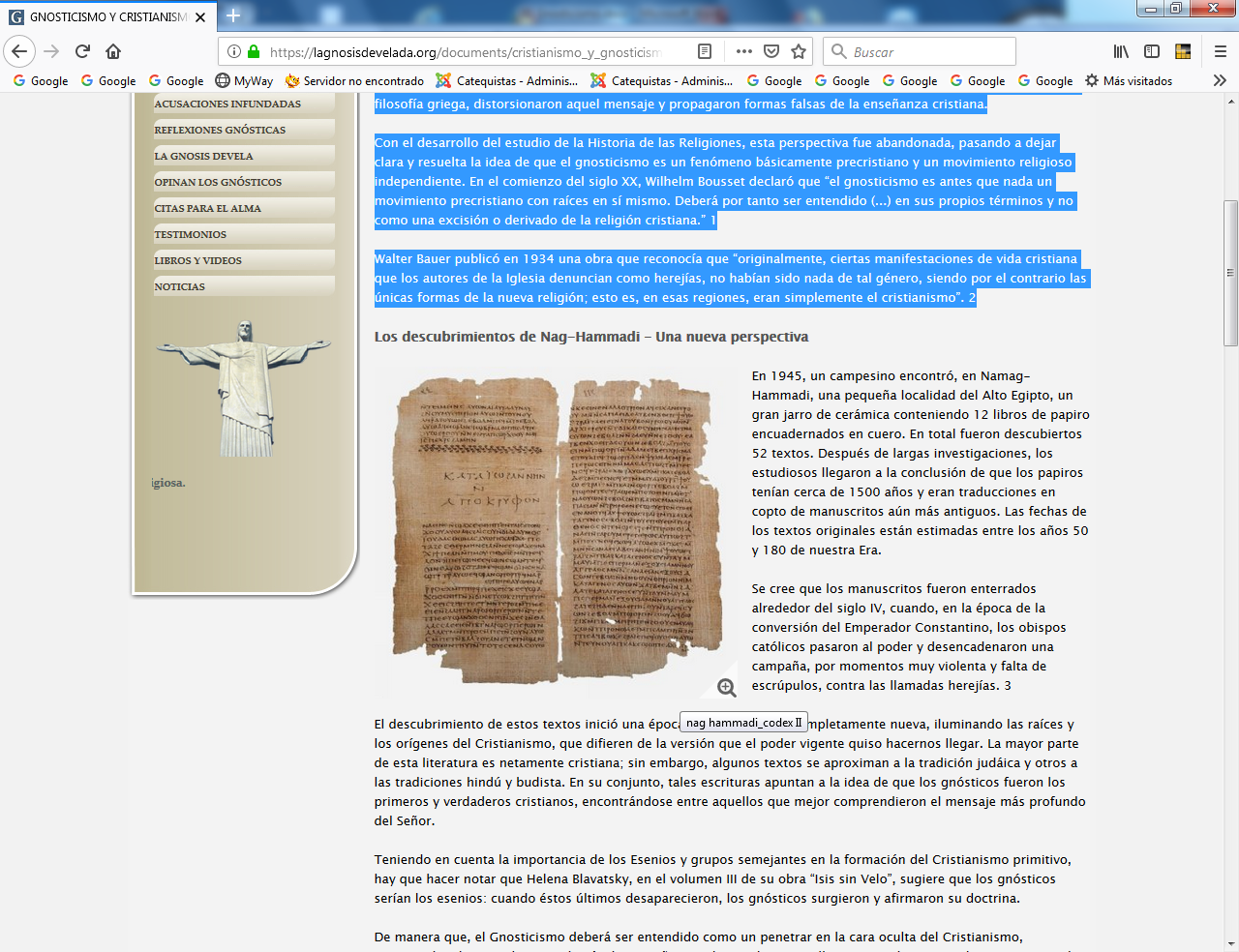 